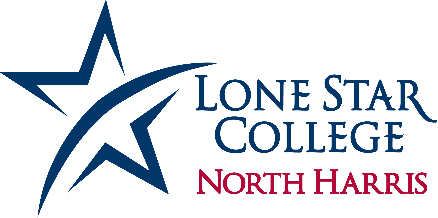 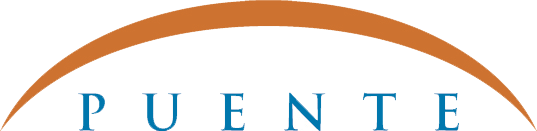 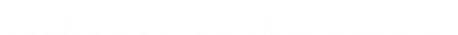 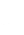 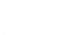 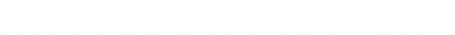 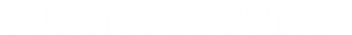 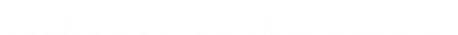 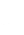 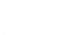 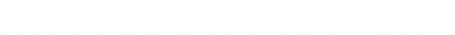 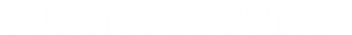 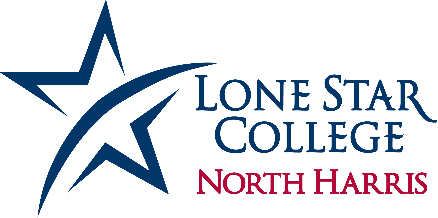 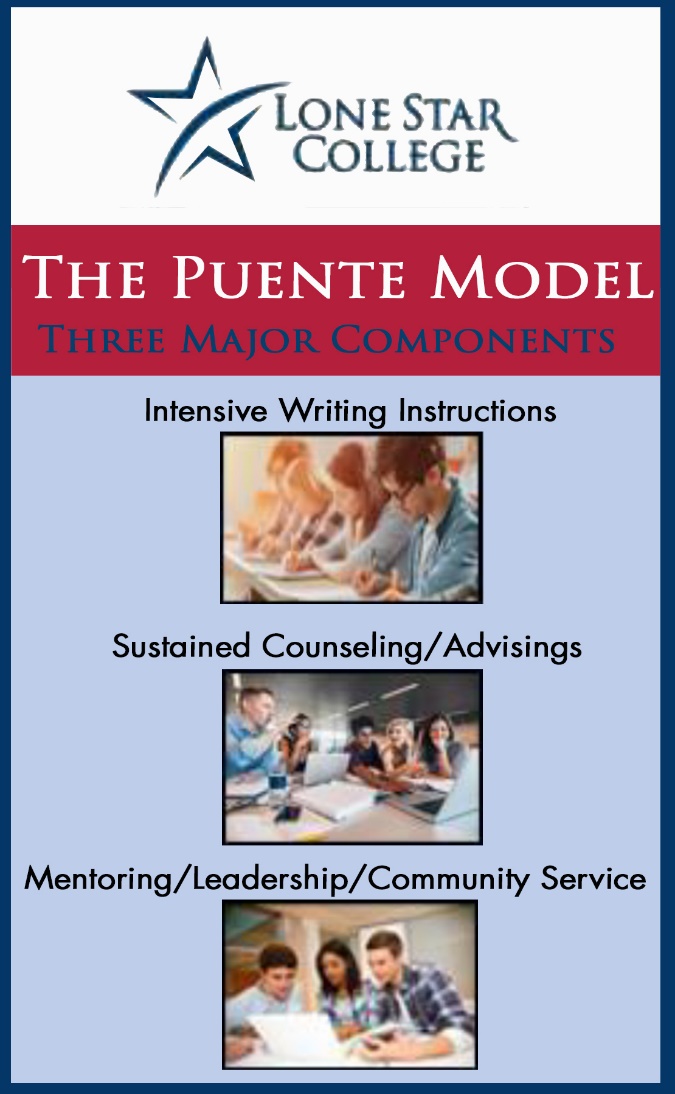 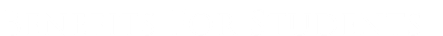 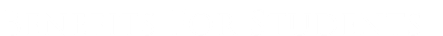 Enhance reading and writing skillsMeet with professionals in our community*Learn strategies for college success and life Create a successful university transfer planParticipate in culturally enriched activitiesReceive dedicated registrationEngage in hands-on active learning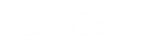 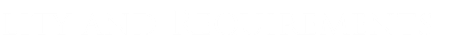 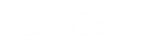 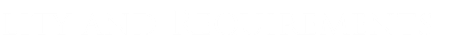  The PUENTE Program is open to students who are:Planning to transfer to a four-year university.Eligible to enroll in college English and Math in the fall semester.Able to commit to program requirements.Able to be full time student (enrolled in 12 credits or more).   Fall Semester		EDUC 1300 Learning FrameworkENGL 1301    Composition and Rhetoric IHIST 1301      U.S. History 1877Fourth Class-Chosen from core curriculum by student and advisor   Spring Semester	ENGL 1302    Composition and Rhetoric IIHIST 1302      U.S. History 1877Third and Fourth Class-Chosen from core curriculum by student and advisor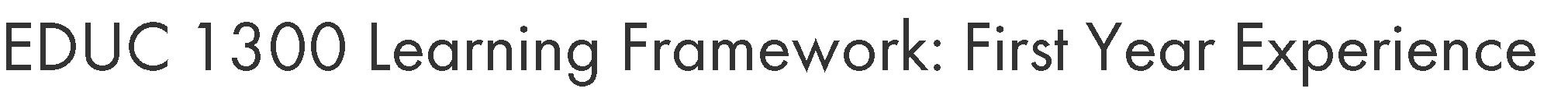 *Due Covid 19, changes may be necessary.